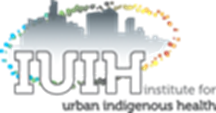 IUIH CLINICGPs in Schools Consent FormPlease have this form filled & returned to your school before _____/_____/ 2021School:_________________________________Grade:_________                     I __________________________________(your name)        ________________________________(Signature)give permission for my child ________________________________(child name)to see an IUIH Doctor at my school.Best time for my appointment is (please Circle)  Morning                                    Afternoon                               AnytimeI give Permission for my child to have a Hearing Screening                                                   YES / NO                              NEW CLIENT FORM IUIH Goodna CLINIC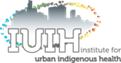 DO YOU CONSENT TO RECEIVING SMS APPOINTMENT NOTIFICATIONS FROM IUIH Goodna Clinic ? YES| NO WOULD YOU LIKE A STAFF MEMBER TO ASSIST YOU TO REGISTER FOR MYHEALTH RECORD? YES| NODO YOU HAVE ANY ALLERGIES?    YES| NO PLEASE LIST:  	PRIVACY & CONSENTIn accordance with the Information Privacy Act 2009 our practice respects your rights to privacy. We realise that it is important that you understand the purpose for which we collect details about your health, as well as how this information is used at our practice and to whom this information might be disclosed.The official formal criteria used by the Australian Government and most State Governments developed in consultation with Aboriginal / Torres Strait Islander (ATSI) peoples are set out in the following formula;An Aboriginal / Torres Strait Islander person must meet the following three (3) criteria:Must be of Aboriginal and/or Torres Strait Islander descent;Must identify as an Aboriginal and/or Torres Strait Islander person; andMust be accepted as an Aboriginal and/or Torres Strait Islander person in the community in which they live.The policy of our practice is to follow these procedures:The information collected will be used for the purpose of providing treatment to you. Personal information such as your name and address will be used for the purpose of processing payment and writing to you about any issues affecting your treatment.We may disclose your health information to other health care professionals, or require it from them, in our judgement that is necessary in the context of your treatment. In that event the disclosure of your personal details will be minimised wherever possible.We may also use parts of your health information for research purposes, in study groups or at seminars as this may provide benefit to other patients. Should that happen, your personal identity would not be disclosed without your consent to do so.Your medical history, treatment records, and any material relevant to your treatment will be kept electronically in a secure environment at the Clinic. You may inspect or request copies of our records of your treatment at any time, or seek an explanation.If any of the information we have about you is inaccurate, you may ask us to alter our records accordingly. You can otherwise rest assured that your health information will be treated with the utmost confidentiality. Disclosure will not be made to any person not involved in either your treatment or the administration of this practice, without your prior written consent. If you have any queries or concerns about our handling of your health information, please do not hesitate to raise these concerns with our practice. Otherwise, please sign this form as confirmation that you have read and understood our privacy policy, and consent to the use of your health information in this way.It is important that you clearly indicate your ethnicity (refer to over page), due to bulk billing processes).SIGNED……………………………………………………… PRINT NAME………….…………………………………………… DATE	/	/